ЗавданняІІІ етапу Всеукраїнської учнівської олімпіади з економіки2019-2020 навчальний рік9 класТЕСТИВиберіть єдину правильну відповідь.Рівень І (1 бал за кожну правильну відповідь).Банківський вклад у порівнянні з готівковими грошима:А) Краще захищає від інфляції і є більш ліквідним.	Б) Краще захищає від інфляції і є менш ліквідним.В) Гірше захищає від інфляції і є більш ліквідним.	Г) Гірше захищає від інфляції і є менш ліквідним.2. Яке з представлених нижче благ є товаром першої необхідності? А) Товар з ціновою еластичністю попиту – 0,2.		Б) Товар з ціновою еластичністю попиту – 2.В) Товар з еластичністю попиту за доходом 0,3.		Г) Товар з еластичністю попиту за доходом  3.3. Принцип «за інших рівних умов» означає, що:А) Доходи громадян розпроділяються рівномірно.Б) Коли вивчається вплив одного із факторів на певну величину чи процес, усі інші фактори мають залишатися незмінними.В) Усі виробники мають рівні можливості в процесі прийняття рішення з визначення обсягу виробництва. Г) Раціональний споживач отримує однакову корисність від споживання різних комбінацій певних благ.4. Що з переліченого впливає на величину попиту:А) Реклама.							Б) Зміна ціни товару-комплементу.В) Очікуване зростання цін на товар у майбутньому.Г) Ціна ресурсу, що використовується для виробництва товару.5. Якщо Тарас економічно раціональний і ставка оплати його праці зростає, то:А) Він працюватиме більше, якщо ефект заміщення переважає ефект доходу.Б) Він працюватиме більше, якщо ефект доходу переважає ефект заміщення.В) Він працюватиме так само, як і раніше.Г) Правильна відповідь відсутня.6. Вийняток із закону попиту описує:А) Парадокс Рассела.					Б) Теорема Коуза.В) Функція Леонтьєва.					Г) Ефект Веблена.7. Рух кривої попиту на послуги зимового відпочинку може бути зумовлений:А) Зниженням ціни на зимовий відпочинок.		Б) Престижністю здорового способу життя.В) Відкриттям нової бази відпочинку в Карпатах.		Г) Наданням субсидій на послуги зимового відпочинку.8. Криві байдужості перетинаються, якщо:А) Граничні корисності благ рівні.				Б) Відношення граничних корисностей благ рівні.В) Загальні корисності максимальні.			Г) Криві байдужості ніколи не перетинаються.9. Два блага які мають однакову загальну корисність:А) Мають і однакову граничну користність.		Б) Мають однакову ціну.В) Належать спільній бюджетній лінії.			Г) Правильна відповідь відсутня.10. Ефект доходу означає, що:А) Споживач збільшує номінальний дохід на придбання благ.Б) Споживач повністю використовує свій дохід.		В) Зі зниженням ціни товару за незмінного номінавльного доходу споживач зможе придбати його більше.Г) Споживачі схильні економити свій дохід.11. У ринковій економіці домогосподарства:А) Є основними виробниками економічних благ.		Б) Володіють виробничими ресурсами.	В) Є покупцями виробничих ресурсів.				Г) Є продавцями економічних благ.12. Споживчий вибір є оптимальним, якщо споживач:А) Віддає перевагу дешевшому товару.				Б) Може задовільнити всі свої потреби. В) Максимізує граничну корисність за даного бюджету.Г) Максимізує відношення граничних корисностей до цін благ за даного бюджету.13. У твердженні “Гроші повинні робити гроші” передбачається, що люди НЕ повинні:А) Зберігати гроші в сейфі.						Б) Колекціонувати монети.В) Класти гроші на банківський рахунок.				Г) Вкладати гроші у виробництво.14. Два товари А і В взаємодоповнюючі (комплементи). Пропозиція товару А зросла. Яке з нижче наведених тверджень правильне за умови, що для цих товарів виконуються закони попиту і пропозиції?А)  Виторг від продажу товару В зросте.	       			Б)  Ціна товару В знизиться.В)  Виторг від продажу товару В знизиться.Г)   Виторг від продажу товару В може як знизитися, так і зрости.15.  Якщо   на   ринку   з'являться   посередники   між   продавцями і покупцями товару, то графічно це буде відображено:А) Зміщенням кривої попиту праворуч.				Б) Зміщенням кривої пропозиції праворуч.В) Зміщенням кривої попиту ліворуч.				Г) Зміщенням кривої пропозиції ліворуч.16. З точки зору дохідності найбільш ризикованим видом цінних паперів є:А) Прості акції.							Б) Привілейовані акції.В) Державні облігації.						Г) Корпоративні облігації.17. Точка на кривій ринкового попиту на суспільне благо ілюструє:А) Суму обсягів попиту всіх споживачів за певної ціни.Б) Суму цін, яку готові платити споживачі за даний обсяг блага.В) Обсяг блага, який хоче продавати держава за певної ціни.Г) Ціну блага, яку хоче отримати держава за певний обсяг цього блага.18. Для вирішення якої проблеми фермер може застосувати поняття еластичності?А) Аналізу динаміки цін.		     				Б) Аналізу споживчих переваг.В) Прогнозування цін у довгостроковому періоді.		Г) Прогнозування виторгу.     19. Вкажіть, в результаті дії якого чинника зростуть і рівноважна ціна, і рівноважний обсяг товару:А) Зростання ціни на доповнюючий товар.           		Б) Зростання ціни на товар-замінник.           В) Зростання акцизного податку на товар.Г) Зниження ціни на сировину і матеріали, необхідні для виробництва товару.        20. Побічними ефектами будівництва нового хімічного комбінату в Карпатах може бути...А) Збільшення пропозиції хімічної продукції в країні.		Б) Зменшення доходів від туризму.В) Зменшення собівартості хімічної продукції.			Г) Розповсюдження новітніх технологій.Рівень 2 (2 бали за кожну правильну відповідь).21. Цінова еластичність попиту на товар Х дорівнює – 1,7 , а еластичність попиту за доходом на цей товар дорівнює + 1,5. Таким чином, якщо доходи споживачів зростуть на 5%, а ціна товару зросте на 4%, то ми можемо очікувати, що обсяг попиту на товар Х:А) Знизиться на 0,7%.		Б) Зросте на 0,7%.		В) Зросте на 9%.	    Г) Знизиться на1%.		22. Функція попиту на зерно Qd = 3000 – 3Р, де Qd – обсяг попиту на зерно в центнерах, а Р – ціна центнера зерна в гривнях. Пропозиція зерна задана функцією Qs = 250 + 2Р. Скільки зерна прийдеться купити уряду, щоб ціна на зерно встановилась на рівні 600 гривень за центнер?А) 150 центнерів.  			Б) 200 центнерів.		В) 250 центнерів.		Г) 300 центнерів.23. Функція попиту на товар Х має вигляд  Qd = 60 – 2Р, а функція пропозиції  Qs = 20 + 2Р. Уряд встановив квоту на продаж даного товару, згідно з якою обсяг продаж не може перевищувати 30 одиниць. Знайдіть ціну після встановлення квоти.А) 20					Б) 15		  		В) 10		    		Г) 5 		       24. Ціна товару зросла на 15%. Цінова еластичність попиту на ділянці цієї зміни дорівнює(-2/3). Як зміниться сукупний виторг?А) Зросте на 2,5%.         		Б) Зросте на 10%.		В) Знизиться на 10%.       Г) Зросте на 3,5%.25.  Акцію номінальною вартістю 2000 грн було продано за 2500 грн. Яко банківський відсоток дорівнював 15%, то розмір дивідендів на неї становив: А) 75 грн		            	Б) 300 грн		      	В) 375 грн 		  	Г) 675 грн26. Яка формула підходить для визначення процентних відрахувань за позику в розмірі 40000 грн, взяту під 20% на 9 місяців?А) .  	  Б) .   	В).       Г) .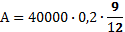 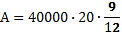 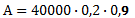 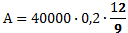 27. Для Насті однакову загальну корисність мають набори з 5 мандарин і 8 цукерок та 3 мандарин і 12 цукерок. У цьому випадку її гранична норма заміщення цукерок мандаринами буде дорівнювати:А) 				Б) 2				В) 0,5				Г) 4	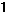 28. Виробництво товарів А і В здійснювалось ефективно. В результаті покращення виробничої технології продуктивність праці при виробництві товару А зросла на 25%. Це означає, що альтернативна вартість виробництва товару A:А) Зросла на 25%.		Б) Зросла на 20%.		В) Знизилась на 25%.	Г) Знизилась на 20%.29. Студент економічної спеціальності має можливість працювати після занять і отримувати 80 грн за годину. Крім цього щомісяця він отримує стипендію в розмірі 3600 грн або 7,5 грн на годину. Альтернативні витрати двох годин відпочинку студента дорівнюватимуть:А) 160 грн.			Б) 175 грн.			В) 15 грн.			Г) 145 грн.30. У цьому році місячна заробітна плата Сергія становить 8800 грн. На жаль ціни зросли на 10 %. Яку реальну зарплату він отримає?А) 8000 грн.			Б) 7920 грн.			В) 9680 грн.			Г) 8800 грн.Творчі завданняЗавдання 1 (10 балів)Дирекція школи передала вам у безоплате користуваня шкільні майстерні з метою організації малого бізнесу. На конкретному прикладі покажіть, як ви будете розв’язувати головні питання економіки?Завдання 2 (10 балів) 	Наведіть приклад ситуації, коли зміна в попиті на одні товари призведе до зміни пропозиції інших товарів. Проілюструйте ситуацію графічно.ЗадачіЗадача № 1 (5 балів)На фірмі виробляли 2000 одиниць товару при чисельності робітників 100 осіб. Встановлення сучасного автоматизованого обладнання дозволило збільшити виробництво товару на 400 одиниць, одночасно зменшивши чисельність персоналу на 20 осіб. Ціни за цей період зросли на 25%. Визначте, як змінилась продуктивність праці та трудомісткість?Задача № 2 (15 балів)У невеликому місті відкрився завод з виробництва суспільно корисного товару Х. Місячний попит на цей товар описується рівнянням: , а пропозиція: . Витрати на виробництво однієї одиниці товару Х є незмінними. Місцева влада розглядає два варіанти підтримки підприємства: субсидія в розмірі 9 г.о. на кожну одиницю товару та одноразова щомісячна допомога в розмірі 55000 г.о.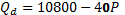 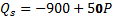 Який із варіантів підтримки за інших рівних умов буде вигідніший:підприємству;споживачам продукції;місцевій владі?  Відповідь обгрунтуйте.Задача № 3 (20 балів)	Упродовж дня робітник працює 8 годин. Для виробництва товару А йому необхідно 20 хвилин, а товару В – 30 хвилин. Товари А і В виготовляються з однієї сировини, якої необхідно відповідно 10 та 25 одиниць на одну одицю товару. Всього він має 300 одиниць сировини. 	Ціна товару А становить 150 грн, а товару В – 300 грн. Який максимальний виторг може отримати робітних внаслідок повної реалізації вироблених товарів? Відповідь поілюструйте графічно.	ЗавданняІІІ етапу Всеукраїнської учнівської олімпіади з економіки2019-2020 навчальний рік10 класТЕСТИВиберіть єдину правильну відповідь.Рівень І (1 бал за кожну правильну відповідь).1. Що є фактором інтенсивного економічного зростання :А) Перехід на високотехнологічні засоби виробництва. Б) Зростання кількості залучених робітників.В) Відкриття нових промислових підприємств.		 Г) Скорочення тривалості відпусток.2. Яке з представлених нижче благ є товаром першої необхідності? А) Товар з ціновою еластичністю попиту – 0,2.		Б) Товар з ціновою еластичністю попиту – 2.В) Товар з еластичністю попиту за доходом 0,3.		Г) Товар з еластичністю попиту за доходом  3.3. Принцип «за інших рівних умов» означає, що:А) Доходи громадян розпроділяються рівномірно.Б) Коли вивчається вплив одного із факторів на певну величину чи процес, усі інші фактори мають залишатися незмінними.В) Усі виробники мають рівні можливості в процесі прийняття рішення з визначення обсягу виробництва. Г) Раціональний споживач отримує однакову корисність від споживання різних комбінацій певних благ.4. Ринок є олігопольним, якщо:А) Наявна монопольні влада одного з учасників.		Б) Існує диференціація продукції.В) Учасники мусять враховувати реакцію конкурентів на власні дії фірми.Г) Існують бар∙єри входження фірм у галузь.5. Якщо Тарас економічно раціональний і ставка оплати його праці зростає, то:А) Він працюватиме більше, якщо ефект заміщення переважає ефект доходу.Б) Він працюватиме більше, якщо ефект доходу переважає ефект заміщення.В) Він працюватиме так само, як і раніше.Г) Правильна відповідь відсутня.6. Вийняток із закону попиту описує:А) Парадокс Рассела.					Б) Теорема Коуза.В) Функція Леонтьєва.					Г) Ефект Веблена.7. Рух кривої попиту на послуги зимового відпочинку може бути зумовлений:А) Зниженням ціни на зимовий відпочинок.		Б) Престижністю здорового способу життя.В) Відкриттям нової бази відпочинку в Карпатах.		Г) Наданням субсидій на послуги зимового відпочинку.8. Криві байдужості перетинаються, якщо:А) Граничні корисності благ рівні.				Б) Відношення граничних корисностей благ рівні.В) Загальні корисності максимальні.			Г) Криві байдужості ніколи не перетинаються.9. Два блага які мають однакову загальну корисність:А) Мають і однакову граничну користність.		Б) Мають однакову ціну.В) Належать спільній бюджетній лінії.			Г) Правильна відповідь відсутня.10. Ефект доходу означає, що:А) Споживач збільшує номінальний дохід на придбання благ.Б) Споживач повністю використовує свій дохід.		В) Зі зниженням ціни товару за незмінного номінавльного доходу споживач зможе придбати його більше.Г) Споживачі схильні економити свій дохід.11. Функція попиту для лідера в моделі цінового лідерства є:А) Функцією надлишкового попиту.			Б) Функцією індивідуального попиту.В) Функцією ринкового попиту.				Г) Функцією середніх витрат.12. Споживчий вибір є оптимальним, якщо споживач:А) Віддає перевагу дешевшому товару.				Б) Може задовільнити всі свої потреби. В) Максимізує граничну корисність за даного бюджету.Г) Максимізує відношення граничних корисностей до цін благ за даного бюджету.13. Якщо конкурентна фірма отримує в короткостроковому періоді максимальний прибуток, то:А) Собівартість одиниці продукції є мінімальною.		Б) Рівень рентабельності є максимальним.В) Граничні витрати менші за собівартість.			Г) Загальні середні витрати зростають.14. Два товари А і В взаємодоповнюючі (комплементи). Пропозиція товару А зросла. Яке з нижче наведених тверджень правильне за умови, що для цих товарів виконуються закони попиту і пропозиції?А)  Виторг від продажу товару В зросте.				Б)  Ціна товару В знизиться.В)  Виторг від продажу товару В знизиться.Г)   Виторг від продажу товару В може як знизитися, так і зрости.15.  Якщо   на   ринку   з'являться   посередники   між   продавцями і покупцями товару, то графічно це буде відображено:А) Зміщенням кривої попиту праворуч.				Б) Зміщенням кривої пропозиції праворуч.В) Зміщенням кривої попиту ліворуч.				Г) Зміщенням кривої пропозиції ліворуч.16. З точки зору дохідності найбільш ризикованим видом цінних паперів є:А) Прості акції.							Б) Привілейовані акції.В) Державні облігації.						Г) Корпоративні облігації.17. Точка на кривій ринкового попиту на суспільне благо ілюструє:А) Суму обсягів попиту всіх споживачів за певної ціни.Б) Суму цін, яку готові платити споживачі за даний обсяг блага.В) Обсяг блага, який хоче продавати держава за певної ціни.Г) Ціну блага, яку хоче отримати держава за певний обсяг цього блага.18. Для вирішення якої проблеми фермер може застосувати поняття еластичності?А) Аналізу динаміки цін.		     				Б) Аналізу споживчих переваг.В) Прогнозування цін у довгостроковому періоді.		Г) Прогнозування виторгу.     19. Вкажіть, в результаті дії якого чинника зростуть і рівноважна ціна, і рівноважний обсяг товару:А) Зростання ціни на доповнюючий товар.           		Б) Зростання ціни на товар-замінник.           В) Зростання акцизного податку на товар.Г) Зниження ціни на сировину і матеріали, необхідні для виробництва товару.        20. Лінійна виробнича функція Q = 6L + 2K характеризує виробництво:А) З фіксованими пропорціями використання виробничих ресурсів.Б) З повним заміщенням факторів виробництва.В) З частковим заміщенням факторів виробництва.Г) У короткостроковому періоді.Рівень 2 (2 бали за кожну правильну відповідь).21. Еластичність попиту за ціною на товар Х дорівнює – 1,7 , а еластичність попиту за доходом на цей товар дорівнює + 1,5. Таким чином, якщо доходи споживачів зростуть на 5%, а ціна товару зросте на 4%, то ми можемо очікувати, що обсяг попиту на товар Х:А) Знизиться на 0,7%.		Б) Зросте на 0,7%.		В) Зросте на 9%.	    Г) Знизиться на1%.		22. Функція попиту на зерно Qd = 3000 – 3Р, де Qd – обсяг попиту на зерно в центнерах, а Р – ціна центнера зерна в гривнях. Пропозиція зерна задана функцією Qs = 250 + 2Р. Скільки зерна прийдеться купити уряду, щоб ціна на зерно встановилась на рівні 600 гривень за центнер?А) 150 центнерів.  			Б) 200 центнерів.		В) 250 центнерів.		Г) 300 центнерів.23. Функція попиту на товар Х має вигляд  Qd = 60 – 2Р, а функція пропозиції  Qs = 20 + 2Р. Уряд встановив квоту на продаж даного товару, згідно з якою обсяг продаж не може перевищувати 30 одиниць. Знайдіть ціну після встановлення квоти.А) 20					Б) 15		  		В) 10		    		Г) 5 		       24. Ціна товару зросла на 15%. Цінова еластичність попиту на ділянці цієї зміни дорівнює(-2/3). Як зміниться виторг?А) Зросте на 2,5%.         		Б) Зросте на 10%.		В) Знизиться на 10%.       Г) Зросте на 3,5%.25.  АТС (5)= 21; VС (5)= 85; МС (5)= 25. Значення АVС(4) дорівнює: А) 15		            		Б) 17		      		В) 20 		  		Г) 2526. Яка формула підходить для визначення процентних відрахувань за позику в розмірі 40000 грн, взяту під 20% на 9 місяців?А) .  	  Б) .   	В).       Г) .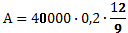 27. Для Насті однакову загальну корисність мають набори з 5 мандарин і 8 цукерок та 3 мандарин і 12 цукерок. У цьому випадку її гранична норма заміщення цукерок мандаринами буде дорівнювати:А) 				Б) 2				В) 0,5				Г) 4	28. Виробництво товарів А і В здійснювалось ефективно. В результаті покращення виробничої технології продуктивність праці при виробництві товару А зросла на 25%. Це означає, що альтернативна вартість виробництва товару A:А) Зросла на 25%.		Б) Зросла на 20%.		В) Знизилась на 25%.	Г) Знизилась на 20%.29. Студент економічної спеціальності має можливість працювати після занять і отримувати 80 грн за год. Крім цього щомісяця він отримує стипендію в розмірі 3600 грн або 7,5 грн на годину. Альтернативні витрати двох годин відпочинку студента дорівнюватимуть:А) 160 грн.			Б) 175 грн.			В) 15 грн.			Г) 145 грн.30. У цьому році місячна заробітна плата Сергія становить 8800 грн. На жаль ціни зросли на 10 %. Яку реальну зарплату він отримає?А) 8000 грн.			Б) 7920 грн.			В) 9680 грн.			Г) 8800 грн.Творчі завданняЗавдання 1 (10 балів)Проаналізуйте позитивні та негативні наслідки цінової дискримінації.Завдання 2 (10 балів)Чому сучасний ринок не може ефективно існувати без державного втручання? Відповідь обгрунтуйте на наведіть приклади.Задача № 1 (5 балів)На фірмі виробляли 2000 одиниць товару при чисельності робітників 100 осіб. Встановлення сучасного автоматизованого обладнання дозволило збільшити виробництво товару на 400 одиниць, одночасно зменшивши чисельність персоналу на 20 осіб. Ціни за цей період зросли на 25%. Визначте, як змінилась продуктивність праці та трудомісткість?Задача № 2 (15 балів)Упродовж дня робітник працює 8 годин. Для виробництва товару А йому необхідно 20 хвилин, а товару В – 30 хвилин. Товари А і В виготовляються з однієї сировини, якої необхідно відповідно 10 та 25 одиниць на одну одицю товару. Всього він має 300 одиниць сировини. Ціна товару А становить 150 грн, а товару В – 300 грн. Який максимальний виторг може отримати робітних внаслідок повної реалізації вироблених товарів? Відповідь проілюструйте графічно.	Задача № 3 (20 балів)На місцевому підприємстві відкрили їдальню, яка є монополістом з приготування дієтичних комплексних обідів. Функція попиту на ці обіди робітників першої зміни: , а робітників другої зміни: . Функція витрат їдальні на виготовлення цих обідів: . Адміністрація підприємства зобов’язує встановити на комплексні обіди єдину ціну для робітників як першої, так і другої зміни.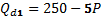 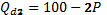 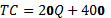 Яку кількість обідів придбають робітники першої та другої зміни?Яку ціну встановить монополіст, максимізуючи прибуток?Знайдіть прибуток та рентабельність виробництва в ході реалізації комлексних обідів.Завідувач їдальні звернувся до керівництва підприємства з пропозицією дозволити йому встановлювати різні ціни на комплексні обіди для робітників першої та другої зміни, зобов’язуючись перерахувати підприємству на благодійні цілі 100 грошових одиниць та ще 25% від додаткового прибутку. Чи варто керівництву підприємства приймати цю пропозицію? Розв’язок проілюструйте графічно.ЗавданняІІІ етапу Всеукраїнської учнівської олімпіади з економіки2019-2020 навчальний рік11 класТЕСТИВиберіть єдину правильну відповідь.Рівень І (1 бал за кожну правильну відповідь).1. ВВП може знизитись за інших рівних умов, якщо: А) Запаси на кінець року збільшаться. 			Б) Імпорт товарів збільшиться.В) Експорт товарів збільшиться. 				Г) Знизиться гранична схильність до заощадження.2. В економіці деякої країни ВВП перевищує ВНД. Різниця між валовим національним доходом та валовим внутрішнім продуктом за інших рівних умов зменшиться, якщо:А) Зросте амортизація.					Б) Зростуть непрямі податки.В) Скоротяться факторні доходи громадян, отримані за кордоном.Г) Зростуть факторні доходи громадян, отримані за кордоном.3. Центральному банку складно уповільнити темпи зростання грошової маси, якщо:А) Комерційні банки володіють значними надлишковими резервами.Б) Величина особистих заощаджень є дуже значною.В) Центральний банк не може зменшувати норму резервування.Г) Домогосподарства і фірми намагаються купити державні облігації на значну суму.4.Який метод можна використовувати для подолання рецесійного розриву?А) Підвищення рівня оподаткування.Б) Скорочення державних закупівель товарів і послуг.В) Зниження обмінного курсу національної валюти.Г) Підвищення рівня процентної ставки.5. Яке з представлених нижче благ є товаром першої необхідності? А) Товар з ціновою еластичністю попиту – 0,2.		Б) Товар з ціновою еластичністю попиту – 2.В) Товар з еластичністю попиту за доходом 0,3.		Г) Товар з еластичністю попиту за доходом  3.6. Ринок є олігопольним, якщо:А) Наявна монопольні влада одного з учасників.		Б) Існує диференціація продукції.В) Учасники мусять враховувати реакцію конкурентів на власні дії фірми.Г) Існують бар∙єри входження фірм у галузь.7. Якщо Тарас економічно раціональний і ставка оплати його праці зростає, то:А) Він працюватиме більше, якщо ефект заміщення переважає ефект доходу.Б) Він працюватиме більше, якщо ефект доходу переважає ефект заміщення.В) Він працюватиме так само, як і раніше.Г) Правильна відповідь відсутня.8. Вийняток із закону попиту описує:А) Парадокс Рассела.					Б) Теорема Коуза.В) Функція Леонтьєва.					Г) Ефект Веблена.9. Рух кривої попиту на послуги зимового відпочинку може бути зумовлений:А) Зниженням ціни на зимовий відпочинок.		Б) Престижністю здорового способу життя.В) Відкриттям нової бази відпочинку в Карпатах.		Г) Наданням субсидій на послуги зимового відпочинку.10. Два блага які мають однакову загальну корисність:А) Мають і однакову граничну користність.		Б) Мають однакову ціну.В) Належать спільній бюджетній лінії.			Г) Правильна відповідь відсутня.11. Ефект доходу означає, що:А) Споживач збільшує номінальний дохід на придбання благ.Б) Споживач повністю використовує свій дохід.		В) Зі зниженням ціни товару за незмінного номінавльного доходу споживач зможе придбати його більше.Г) Споживачі схильні економити свій дохід.12. Функція попиту для лідера в моделі цінового лідерства є:А) Функцією надлишкового попиту.			Б) Функцією індивідуального попиту.В) Функцією ринкового попиту.				Г) Функцією середніх витрат.13. Якщо конкурентна фірма отримує в короткостроковому періоді максимальний прибуток, то:А) Собівартість одиниці продукції є мінімальною.	Б) Рівень рентабельності є максимальним.В) Граничні витрати менші за собівартість.		Г) Загальні середні витрати зростають.14. Два товари А і В взаємодоповнюючі (комплементи). Пропозиція товару А зросла. Яке з нижче наведених тверджень правильне за умови, що для цих товарів виконуються закони попиту і пропозиції?А)  Виторг від продажу товару В зросте.			Б)  Ціна товару В знизиться.В)  Виторг від продажу товару В знизиться.Г)   Виторг від продажу товару В може як знизитися, так і зрости.15. Точка на кривій ринкового попиту на суспільне благо ілюструє:А) Суму обсягів попиту всіх споживачів за певної ціни.Б) Суму цін, яку готові платити споживачі за даний обсяг блага.В) Обсяг блага, який хоче продавати держава за певної ціни.Г) Ціну блага, яку хоче отримати держава за певний обсяг цього блага.16. Для вирішення якої проблеми фермер може застосувати поняття еластичності?А) Аналізу динаміки цін.		     			Б) Аналізу споживчих переваг.В) Прогнозування цін у довгостроковому періоді.	Г) Прогнозування виторгу.     17. На пропозицію грошей впливає:А) Дефіцит державного бюджету, фактична норма резервування, торгівельний баланс.Б) Грошова база, норма обов’язкового резервування, платіжний баланс.В) Грошова база, рівень фактичного резервування, коефіцієнт депонування.Г) Грошова маса, швидкіть обігу грошей, рівень цін.18. Виберіть неправильне твердження:А) Реальний ВНП - це номінальний ВНП, поділений на дефлятор.Б) Дефляція приводить до того, що номінальний ВНП більший від реального  ВНП.В) Зростання сукупного попиту у період пожвавлення економіки  призводить до зростання цін.Г) Наслідком політики «дорогих грошей» є зниження курсу національної валюти.19. Що може скоріше привести до зростання ВНП України, ніж до зростання її ВВП ?А) Зростання мінімальної заробітної плати у Польщі.Б) Запуск заводів концерну "Leoni" в Івано-Франківській області.В) Зниження пенсійного віку жінок в Україні до 55 років.Г) Значне зменшення кількості розлучень в Україні впродовж останнього року.20.  Зменшилася  ставка ПДВ, а пропорційний податок на прибуток фізичних осіб амінили прогресивним. Це  найбільшою мірою вплинуло на:А) Криву Лоренца.					 Б) Криву інвестиційного попиту.В) Криву Філіпса.				 	 Г) Криву "дохід-споживання".Рівень 2 (2 бали за кожну правильну відповідь).21. У моделі "IS-LМ" при фіксованих цінах зростання автономних інвестицій приводить до зсуву кривої:А) IS ліворуч.	  Б) IS праворуч.		В) LМ праворуч.	 	Г) LМ ліворуч.22. Якщо стан економіки характеризується високим рівнем безробіття та низькими темпами інфляції, то які заходи монетарної та фіскальної політики призведуть до зниження рівня безробіття?23. Еластичність попиту за ціною на товар Х дорівнює – 1,7 , а еластичність попиту за доходом на цей товар дорівнює + 1,5. Таким чином, якщо доходи споживачів зростуть на 5%, а ціна товару зросте на 4%, то ми можемо очікувати, що обсяг попиту на товар Х:А) Знизиться на 0,7%.		Б) Зросте на 0,7%.		В) Зросте на 9%.	    Г) Знизиться на1%.		24. На ринку деякого товару є три продавці, функції пропозиції яких мають вигляд:  Функція попиту на цей товар має вигляд . Чому дорівнює індекс Херфіндаля-Хіршмана концентрації ринку?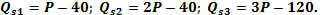 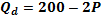 А) 2500			Б) 3600.			В) 4600.	    		Г) 5000.25. Ціна товару зросла на 15%. Цінова еластичність попиту на ділянці цієї зміни дорівнює(-2/3). Як зміниться виторг?А) Зросте на 2,5%.         		Б) Зросте на 10%.		В) Знизиться на 10%.       Г) Зросте на 3,5%.26.  АТС (5)= 21; VС (5)= 85; МС (5)= 25. Значення АVС(4) дорівнює: А) 15		            	Б) 17		      		В) 20 		  		Г) 2527. Для Насті однакову загальну корисність мають набори з 5 мандарин і 8 цукерок та 3 мандарин і 12 цукерок. У цьому випадку її гранична норма заміщення цукерок мандаринами буде дорівнювати:А) 				Б) 2				В) 0,5				Г) 4	28. Виробництво товарів А і В здійснювалось ефективно. В результаті покращення виробничої технології продуктивність праці при виробництві товару А зросла на 25%. Це означає, що альтернативна вартість виробництва товару A:А) Зросла на 25%.		Б) Зросла на 20%.		В) Знизилась на 25%.	Г) Знизилась на 20%.29. Фірма працює за технологією, відображеною виробничою функцією: Q=2∙КL. Ціна праці складає 50 г. о., ціна капіталу – 100 г. о. Тоді рівняння рівноваги матиме вигляд:А) .          		Б) .			В) .              	Г) .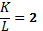 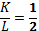 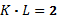 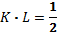 30. Домогосподарства витратили у минулому році: на придбання продовольчих товарів – 350 млрд грош. од., на купівлю непродовольчих товарів – 200 млрд грош. од., на купівлю житла – 300 млрд грош. од., на оплату послуг – 150 млрд грош. од., на придбання цінних паперів – 20 млрд грош. од., на благодійність – 10 млрд грош. од.  Яка величина споживчих видатків була врахована при розрахунках ВВП?     А) 1000 млрд грош. од.	Б) 1030  млрд грош. од.	В) 700 млрд грош. од.	Г) 710 млрд грош. од.Творчі завданняЗавдання 1 (10 балів)Проаналізуйте позитивні та негативні наслідки цінової дискримінації.Завдання 2 (10 балів)В деякій країні спостерігається суттєве перевищення імпорту над експортом в умовах спаду виробництва та високого рівня безробіття. Уряд вирішив застосувати політику «дешевих грошей». Чи правильними, на вашу думку, є дії уряду і до яких наслідків щодо дефіциту торгівельного балансу, рівня безробіття та інфляції вони можуть призвести?ЗадачіЗадача 1 (10 балів)У деякій країні частка доходів 40% населення (бідні) у 8/3 рази менша, ніж частка інших 40%  населення (середній  клас). Знайдіть частку доходів решти 20% населення (багаті), якщо відомо, що індекс Джині дорівнює 0,35? Розв’язок проілюструйте графічно.Задача 2 (15 балів)Попит на товар, що немає близьких замінників в Україні, описується рівнянням . В Україні діє 200 однакових фірм, які випускають даний товар. Граничні витрати кожного з них становлять . Ціну на ринку встаовлює домінуюча іноземна фірма, що імпортує товар в Україну. Середні загальні витрати цієї фірми у перерахунку на гривні дорівнюють 2 і не змінюються із зміною обсягу випуску. Визначте: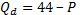 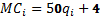 Ціну одиниці товару на українському ринку.Обсяги виробництва іноземної фірми та українських виробників.Як вплине на ціну та обсяг продажу в Україні введення імпортного мита в розмірі 4 одиниці на кожну одиницю продукці?Як вплине введення мита на споживачів, вітчизняних виробників, додаткове надходження до вітчизняного бюджету? Відповідь обгрунтуйте на підставі розрахунків.Задача 3 (15 балів).В закритій економіці функція споживання , функція інвестицій , податкова функція   , обсяг державних витрат . Функція попиту на гроші  Пропозиція грошей .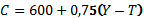 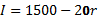 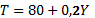 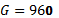 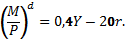 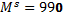 Запишіть рівняння 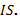 Запишіть рівняння сукупного попиту .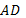 Рівняння сукупної пропозиції . Знайдіть рівноважне значення відсоткової ставки та рівня цін.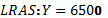 Як зміняться параметри рівноваги в короткостроковому та довгостроковому періоді, якщо пропозиція грошей зросте на 198?Проілюструйте наслідки цієї зміни в моделі  .                                 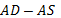 ПодаткиДержавні видаткиОперації на відкритому ринкуА)ПідвищитиЗбільшитиКупуватиБ)ПідвищитиЗбільшитиПродаватиВ)ЗнизитиЗбільшитиКупуватиГ)ЗнизитиЗбільшитиПродавати